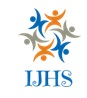 IntroductionThis research paper explores into the bilateral and economic ties between Pakistan and the Union of Soviet Socialist Republics (also known as Soviet Union), as well as the influence of the Soviet Union on Pakistan's culture and politics from the moment of its independence in August 1947 to the advent of Pakistan's first military government in 1958.P-ISSN: 2710-4966E-ISSN: 2710-4958Vol. 3. No. 03 (July-Sep) 2023Page 01-14